希望会場※希望会場を○で囲んでください。申込者数の状況によってはご希望に添えない場合もございます。希望会場※希望会場を○で囲んでください。申込者数の状況によってはご希望に添えない場合もございます。希望会場※希望会場を○で囲んでください。申込者数の状況によってはご希望に添えない場合もございます。・熊本会場①7/ 57/ 5（水）10:00～10:00～10:00～10:00～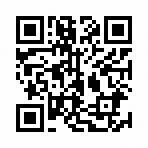 希望会場※希望会場を○で囲んでください。申込者数の状況によってはご希望に添えない場合もございます。希望会場※希望会場を○で囲んでください。申込者数の状況によってはご希望に添えない場合もございます。希望会場※希望会場を○で囲んでください。申込者数の状況によってはご希望に添えない場合もございます。・熊本会場②7/ 57/ 5（水）13:30～13:30～13:30～13:30～希望会場※希望会場を○で囲んでください。申込者数の状況によってはご希望に添えない場合もございます。希望会場※希望会場を○で囲んでください。申込者数の状況によってはご希望に添えない場合もございます。希望会場※希望会場を○で囲んでください。申込者数の状況によってはご希望に添えない場合もございます。・天草会場7/127/12（水）13:30～13:30～13:30～13:30～希望会場※希望会場を○で囲んでください。申込者数の状況によってはご希望に添えない場合もございます。希望会場※希望会場を○で囲んでください。申込者数の状況によってはご希望に添えない場合もございます。希望会場※希望会場を○で囲んでください。申込者数の状況によってはご希望に添えない場合もございます。・菊池会場7/187/18（火）13:30～13:30～13:30～13:30～希望会場※希望会場を○で囲んでください。申込者数の状況によってはご希望に添えない場合もございます。希望会場※希望会場を○で囲んでください。申込者数の状況によってはご希望に添えない場合もございます。希望会場※希望会場を○で囲んでください。申込者数の状況によってはご希望に添えない場合もございます。・八代会場7/277/27（木）13:30～13:30～13:30～13:30～フリガナフリガナフリガナお 名 前お 名 前お 名 前申込み開始日6/14 (水)6/14 (水)ご 住 所ご 住 所ご 住 所〒ご 住 所ご 住 所ご 住 所勤務先勤務先名　称勤務先勤務先所在地〒〒勤務先勤務先所在地勤務先勤務先電　話番号等TELTELTELTELTELFAXFAXFAXFAX勤務先勤務先電　話番号等MailMailMailMailMail日中に連絡可能な電話番号日中に連絡可能な電話番号日中に連絡可能な電話番号TELTELTELTELTELTELTELTELTELTEL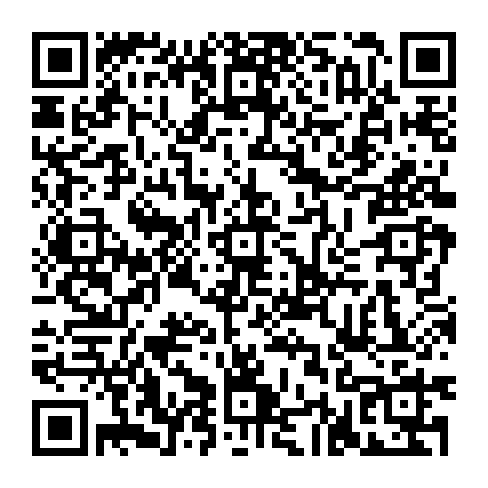 ※　テキスト「住宅の建築確認申請等の手引2023」の購入について、右の欄の□にチェックマークを入れてください。※　テキスト「住宅の建築確認申請等の手引2023」の購入について、右の欄の□にチェックマークを入れてください。※　テキスト「住宅の建築確認申請等の手引2023」の購入について、右の欄の□にチェックマークを入れてください。※　テキスト「住宅の建築確認申請等の手引2023」の購入について、右の欄の□にチェックマークを入れてください。※　テキスト「住宅の建築確認申請等の手引2023」の購入について、右の欄の□にチェックマークを入れてください。※　テキスト「住宅の建築確認申請等の手引2023」の購入について、右の欄の□にチェックマークを入れてください。※　テキスト「住宅の建築確認申請等の手引2023」の購入について、右の欄の□にチェックマークを入れてください。※　テキスト「住宅の建築確認申請等の手引2023」の購入について、右の欄の□にチェックマークを入れてください。※　テキスト「住宅の建築確認申請等の手引2023」の購入について、右の欄の□にチェックマークを入れてください。□テキストを購入する□テキストを購入しない□テキストを購入する□テキストを購入しない□テキストを購入する□テキストを購入しない□テキストを購入する□テキストを購入しない※ 事前に（一財）熊本建築審査センターからテキストを入手された方（右QRコード参照）は、「テキストを購入しない」として申し込んでください。※ 事前に（一財）熊本建築審査センターからテキストを入手された方（右QRコード参照）は、「テキストを購入しない」として申し込んでください。※ 事前に（一財）熊本建築審査センターからテキストを入手された方（右QRコード参照）は、「テキストを購入しない」として申し込んでください。※ 事前に（一財）熊本建築審査センターからテキストを入手された方（右QRコード参照）は、「テキストを購入しない」として申し込んでください。※ 事前に（一財）熊本建築審査センターからテキストを入手された方（右QRコード参照）は、「テキストを購入しない」として申し込んでください。※ 事前に（一財）熊本建築審査センターからテキストを入手された方（右QRコード参照）は、「テキストを購入しない」として申し込んでください。※ 事前に（一財）熊本建築審査センターからテキストを入手された方（右QRコード参照）は、「テキストを購入しない」として申し込んでください。※ 事前に（一財）熊本建築審査センターからテキストを入手された方（右QRコード参照）は、「テキストを購入しない」として申し込んでください。※ 事前に（一財）熊本建築審査センターからテキストを入手された方（右QRコード参照）は、「テキストを購入しない」として申し込んでください。※ 事前に（一財）熊本建築審査センターからテキストを入手された方（右QRコード参照）は、「テキストを購入しない」として申し込んでください。※ 事前に（一財）熊本建築審査センターからテキストを入手された方（右QRコード参照）は、「テキストを購入しない」として申し込んでください。※ 事前に（一財）熊本建築審査センターからテキストを入手された方（右QRコード参照）は、「テキストを購入しない」として申し込んでください。※ 事前に（一財）熊本建築審査センターからテキストを入手された方（右QRコード参照）は、「テキストを購入しない」として申し込んでください。審査センター新着情報【通信欄】【通信欄】【通信欄】【通信欄】【通信欄】【通信欄】【通信欄】【通信欄】【通信欄】【通信欄】【通信欄】【通信欄】【通信欄】【通信欄】※「テキストを購入する」をチェックされた方は、以下のとおり申込みをお願いします。※「テキストを購入する」をチェックされた方は、以下のとおり申込みをお願いします。※「テキストを購入する」をチェックされた方は、以下のとおり申込みをお願いします。※「テキストを購入する」をチェックされた方は、以下のとおり申込みをお願いします。※「テキストを購入する」をチェックされた方は、以下のとおり申込みをお願いします。※「テキストを購入する」をチェックされた方は、以下のとおり申込みをお願いします。※「テキストを購入する」をチェックされた方は、以下のとおり申込みをお願いします。※「テキストを購入する」をチェックされた方は、以下のとおり申込みをお願いします。※「テキストを購入する」をチェックされた方は、以下のとおり申込みをお願いします。※「テキストを購入する」をチェックされた方は、以下のとおり申込みをお願いします。※「テキストを購入する」をチェックされた方は、以下のとおり申込みをお願いします。※「テキストを購入する」をチェックされた方は、以下のとおり申込みをお願いします。※「テキストを購入する」をチェックされた方は、以下のとおり申込みをお願いします。【振込明細書等の貼付け欄】テキストの購入・申込み方法テキストの購入・申込み方法テキストの購入・申込み方法テキストの購入・申込み方法テキストの購入・申込み方法テキストの購入・申込み方法テキストの購入・申込み方法テキストの購入・申込み方法テキストの購入・申込み方法テキストの購入・申込み方法テキストの購入・申込み方法テキストの購入・申込み方法テキストの購入・申込み方法【振込明細書等の貼付け欄】①　建築住宅センターの窓口で直接購入する場合受講申込書に必要事項を記入の上、テキスト代2,000円（税込み。窓口割引価格)をお支払いください。その場で、受講票が交付されます。①　建築住宅センターの窓口で直接購入する場合受講申込書に必要事項を記入の上、テキスト代2,000円（税込み。窓口割引価格)をお支払いください。その場で、受講票が交付されます。①　建築住宅センターの窓口で直接購入する場合受講申込書に必要事項を記入の上、テキスト代2,000円（税込み。窓口割引価格)をお支払いください。その場で、受講票が交付されます。①　建築住宅センターの窓口で直接購入する場合受講申込書に必要事項を記入の上、テキスト代2,000円（税込み。窓口割引価格)をお支払いください。その場で、受講票が交付されます。①　建築住宅センターの窓口で直接購入する場合受講申込書に必要事項を記入の上、テキスト代2,000円（税込み。窓口割引価格)をお支払いください。その場で、受講票が交付されます。①　建築住宅センターの窓口で直接購入する場合受講申込書に必要事項を記入の上、テキスト代2,000円（税込み。窓口割引価格)をお支払いください。その場で、受講票が交付されます。①　建築住宅センターの窓口で直接購入する場合受講申込書に必要事項を記入の上、テキスト代2,000円（税込み。窓口割引価格)をお支払いください。その場で、受講票が交付されます。①　建築住宅センターの窓口で直接購入する場合受講申込書に必要事項を記入の上、テキスト代2,000円（税込み。窓口割引価格)をお支払いください。その場で、受講票が交付されます。①　建築住宅センターの窓口で直接購入する場合受講申込書に必要事項を記入の上、テキスト代2,000円（税込み。窓口割引価格)をお支払いください。その場で、受講票が交付されます。①　建築住宅センターの窓口で直接購入する場合受講申込書に必要事項を記入の上、テキスト代2,000円（税込み。窓口割引価格)をお支払いください。その場で、受講票が交付されます。①　建築住宅センターの窓口で直接購入する場合受講申込書に必要事項を記入の上、テキスト代2,000円（税込み。窓口割引価格)をお支払いください。その場で、受講票が交付されます。①　建築住宅センターの窓口で直接購入する場合受講申込書に必要事項を記入の上、テキスト代2,000円（税込み。窓口割引価格)をお支払いください。その場で、受講票が交付されます。①　建築住宅センターの窓口で直接購入する場合受講申込書に必要事項を記入の上、テキスト代2,000円（税込み。窓口割引価格)をお支払いください。その場で、受講票が交付されます。【振込明細書等の貼付け欄】②　郵送で購入する場合テキスト代(税込み2,200円、送料無料)をお振り込みの上、受講申込書に必要事項を記入し、振り込んだことがわかるもの(振込明細書等)の写しを添えて、お申し込みください。内容を確認次第、受講票を電子メール等で交付します。　　　　【振込先】　※振込手数料はご負担ください。金融機関名：熊本銀行　本店営業部　普通預金　№０４９３６５１口座名義　：一般財団法人熊本県建築住宅センター※ テキスト購入後の返品は、お受けできませんのでご了承ください。②　郵送で購入する場合テキスト代(税込み2,200円、送料無料)をお振り込みの上、受講申込書に必要事項を記入し、振り込んだことがわかるもの(振込明細書等)の写しを添えて、お申し込みください。内容を確認次第、受講票を電子メール等で交付します。　　　　【振込先】　※振込手数料はご負担ください。金融機関名：熊本銀行　本店営業部　普通預金　№０４９３６５１口座名義　：一般財団法人熊本県建築住宅センター※ テキスト購入後の返品は、お受けできませんのでご了承ください。②　郵送で購入する場合テキスト代(税込み2,200円、送料無料)をお振り込みの上、受講申込書に必要事項を記入し、振り込んだことがわかるもの(振込明細書等)の写しを添えて、お申し込みください。内容を確認次第、受講票を電子メール等で交付します。　　　　【振込先】　※振込手数料はご負担ください。金融機関名：熊本銀行　本店営業部　普通預金　№０４９３６５１口座名義　：一般財団法人熊本県建築住宅センター※ テキスト購入後の返品は、お受けできませんのでご了承ください。②　郵送で購入する場合テキスト代(税込み2,200円、送料無料)をお振り込みの上、受講申込書に必要事項を記入し、振り込んだことがわかるもの(振込明細書等)の写しを添えて、お申し込みください。内容を確認次第、受講票を電子メール等で交付します。　　　　【振込先】　※振込手数料はご負担ください。金融機関名：熊本銀行　本店営業部　普通預金　№０４９３６５１口座名義　：一般財団法人熊本県建築住宅センター※ テキスト購入後の返品は、お受けできませんのでご了承ください。②　郵送で購入する場合テキスト代(税込み2,200円、送料無料)をお振り込みの上、受講申込書に必要事項を記入し、振り込んだことがわかるもの(振込明細書等)の写しを添えて、お申し込みください。内容を確認次第、受講票を電子メール等で交付します。　　　　【振込先】　※振込手数料はご負担ください。金融機関名：熊本銀行　本店営業部　普通預金　№０４９３６５１口座名義　：一般財団法人熊本県建築住宅センター※ テキスト購入後の返品は、お受けできませんのでご了承ください。②　郵送で購入する場合テキスト代(税込み2,200円、送料無料)をお振り込みの上、受講申込書に必要事項を記入し、振り込んだことがわかるもの(振込明細書等)の写しを添えて、お申し込みください。内容を確認次第、受講票を電子メール等で交付します。　　　　【振込先】　※振込手数料はご負担ください。金融機関名：熊本銀行　本店営業部　普通預金　№０４９３６５１口座名義　：一般財団法人熊本県建築住宅センター※ テキスト購入後の返品は、お受けできませんのでご了承ください。②　郵送で購入する場合テキスト代(税込み2,200円、送料無料)をお振り込みの上、受講申込書に必要事項を記入し、振り込んだことがわかるもの(振込明細書等)の写しを添えて、お申し込みください。内容を確認次第、受講票を電子メール等で交付します。　　　　【振込先】　※振込手数料はご負担ください。金融機関名：熊本銀行　本店営業部　普通預金　№０４９３６５１口座名義　：一般財団法人熊本県建築住宅センター※ テキスト購入後の返品は、お受けできませんのでご了承ください。②　郵送で購入する場合テキスト代(税込み2,200円、送料無料)をお振り込みの上、受講申込書に必要事項を記入し、振り込んだことがわかるもの(振込明細書等)の写しを添えて、お申し込みください。内容を確認次第、受講票を電子メール等で交付します。　　　　【振込先】　※振込手数料はご負担ください。金融機関名：熊本銀行　本店営業部　普通預金　№０４９３６５１口座名義　：一般財団法人熊本県建築住宅センター※ テキスト購入後の返品は、お受けできませんのでご了承ください。②　郵送で購入する場合テキスト代(税込み2,200円、送料無料)をお振り込みの上、受講申込書に必要事項を記入し、振り込んだことがわかるもの(振込明細書等)の写しを添えて、お申し込みください。内容を確認次第、受講票を電子メール等で交付します。　　　　【振込先】　※振込手数料はご負担ください。金融機関名：熊本銀行　本店営業部　普通預金　№０４９３６５１口座名義　：一般財団法人熊本県建築住宅センター※ テキスト購入後の返品は、お受けできませんのでご了承ください。②　郵送で購入する場合テキスト代(税込み2,200円、送料無料)をお振り込みの上、受講申込書に必要事項を記入し、振り込んだことがわかるもの(振込明細書等)の写しを添えて、お申し込みください。内容を確認次第、受講票を電子メール等で交付します。　　　　【振込先】　※振込手数料はご負担ください。金融機関名：熊本銀行　本店営業部　普通預金　№０４９３６５１口座名義　：一般財団法人熊本県建築住宅センター※ テキスト購入後の返品は、お受けできませんのでご了承ください。②　郵送で購入する場合テキスト代(税込み2,200円、送料無料)をお振り込みの上、受講申込書に必要事項を記入し、振り込んだことがわかるもの(振込明細書等)の写しを添えて、お申し込みください。内容を確認次第、受講票を電子メール等で交付します。　　　　【振込先】　※振込手数料はご負担ください。金融機関名：熊本銀行　本店営業部　普通預金　№０４９３６５１口座名義　：一般財団法人熊本県建築住宅センター※ テキスト購入後の返品は、お受けできませんのでご了承ください。②　郵送で購入する場合テキスト代(税込み2,200円、送料無料)をお振り込みの上、受講申込書に必要事項を記入し、振り込んだことがわかるもの(振込明細書等)の写しを添えて、お申し込みください。内容を確認次第、受講票を電子メール等で交付します。　　　　【振込先】　※振込手数料はご負担ください。金融機関名：熊本銀行　本店営業部　普通預金　№０４９３６５１口座名義　：一般財団法人熊本県建築住宅センター※ テキスト購入後の返品は、お受けできませんのでご了承ください。②　郵送で購入する場合テキスト代(税込み2,200円、送料無料)をお振り込みの上、受講申込書に必要事項を記入し、振り込んだことがわかるもの(振込明細書等)の写しを添えて、お申し込みください。内容を確認次第、受講票を電子メール等で交付します。　　　　【振込先】　※振込手数料はご負担ください。金融機関名：熊本銀行　本店営業部　普通預金　№０４９３６５１口座名義　：一般財団法人熊本県建築住宅センター※ テキスト購入後の返品は、お受けできませんのでご了承ください。【振込明細書等の貼付け欄】【振込明細書等の貼付け欄】について※振込したことが分かるもの（振込明細書等）をこの欄（点線内）貼り付けてください。※この欄（点線内）に貼付けできない場合は、別紙でも構いません。【振込明細書等の貼付け欄】について※振込したことが分かるもの（振込明細書等）をこの欄（点線内）貼り付けてください。※この欄（点線内）に貼付けできない場合は、別紙でも構いません。【振込明細書等の貼付け欄】について※振込したことが分かるもの（振込明細書等）をこの欄（点線内）貼り付けてください。※この欄（点線内）に貼付けできない場合は、別紙でも構いません。【振込明細書等の貼付け欄】について※振込したことが分かるもの（振込明細書等）をこの欄（点線内）貼り付けてください。※この欄（点線内）に貼付けできない場合は、別紙でも構いません。【振込明細書等の貼付け欄】について※振込したことが分かるもの（振込明細書等）をこの欄（点線内）貼り付けてください。※この欄（点線内）に貼付けできない場合は、別紙でも構いません。【振込明細書等の貼付け欄】について※振込したことが分かるもの（振込明細書等）をこの欄（点線内）貼り付けてください。※この欄（点線内）に貼付けできない場合は、別紙でも構いません。【振込明細書等の貼付け欄】について※振込したことが分かるもの（振込明細書等）をこの欄（点線内）貼り付けてください。※この欄（点線内）に貼付けできない場合は、別紙でも構いません。【振込明細書等の貼付け欄】について※振込したことが分かるもの（振込明細書等）をこの欄（点線内）貼り付けてください。※この欄（点線内）に貼付けできない場合は、別紙でも構いません。【振込明細書等の貼付け欄】について※振込したことが分かるもの（振込明細書等）をこの欄（点線内）貼り付けてください。※この欄（点線内）に貼付けできない場合は、別紙でも構いません。【振込明細書等の貼付け欄】について※振込したことが分かるもの（振込明細書等）をこの欄（点線内）貼り付けてください。※この欄（点線内）に貼付けできない場合は、別紙でも構いません。【振込明細書等の貼付け欄】について※振込したことが分かるもの（振込明細書等）をこの欄（点線内）貼り付けてください。※この欄（点線内）に貼付けできない場合は、別紙でも構いません。【振込明細書等の貼付け欄】について※振込したことが分かるもの（振込明細書等）をこの欄（点線内）貼り付けてください。※この欄（点線内）に貼付けできない場合は、別紙でも構いません。【振込明細書等の貼付け欄】について※振込したことが分かるもの（振込明細書等）をこの欄（点線内）貼り付けてください。※この欄（点線内）に貼付けできない場合は、別紙でも構いません。